KRISTIANSAND ORIENTERINGSKLUBB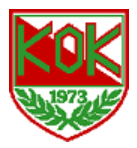 TILSLUTTET NORGES IDRETTSFORBUND OG NORGES ORIENTERINGSFORBUNDInviterer til KOK 2-dagers 2021lørdag 29. mai, mellomdistansesøndag 30. mai, langdistanseRegionalt fokusløp for ungdommerSamlingsplass: 		Kanonmuseet på Møvig i Vågsbygd. Koordinater: N-58.091819, Ø-7.969318. Merket fra rv.457 på Kroodden i Vågsbygd. Ta til venstre like før Flekkerøytunellen, og følg merkingen videre til parkering (ca 300 meter). Parkering er 500 m fra samlingsplass.Starttid:		Individuell start fra kl.14:00 på lørdag og fra 11:00 på søndag.  På lørdag er start nær samlingsplass. På søndag er det 10 min å gå til start bortsett fra N åpen som starter nær samlingsplass.  Kart:  		Voie 2018. Målestokk 1:10 000 for H21 og D21. Målestokk 1: 7 500 alle øvrige klasser. 5 m. ekv.  Terreng:  		Terrenget er et variert, men tradisjonelt kystsørlandsterreng med moderat kupering. Deler av terrenget har større høydepartier med til dels bratte kanter og deler er mer småkupert. Det er blandingsskog med stort innslag av løvskog og en del undervegetasjon. Det er en del stier i terrenget og innslag av enkelte myrer.Smittevern	Arrangementet vil bli gjennomført i henhold til de regler for smittevern som gjelder på aktuelt tidspunkt. Det kan bli begrensninger i deltakerantall og for deltakelse fra andre kretser. 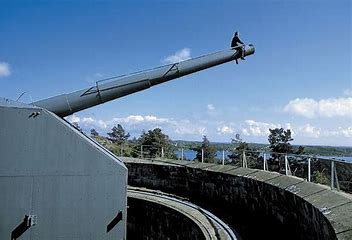 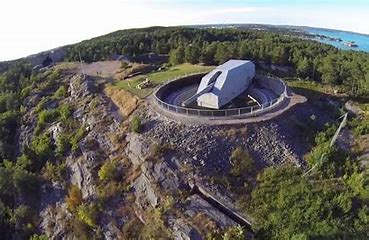 WC:	I skogenParkering: 	5 min fra samlingsplassKvittering:  		EKT Postbeskrivelser:  	Løse postbeskrivelser fås ved start.Klasser og løyper:  	Kart for N 1, N 2 og C åpen 10-16 deles ut på arena. Øvrige klasser får kart på start.Ordinære klasser med forhåndspåmelding og trukket starttid:Åpne klasser med mulighet for direkte påmelding løpsdagen:Klasser kan slås sammen ved lavt deltagerantall. Påmelding:  		Innen tirsdag 25.mai i EventorPåmeldingsavgift:	Ordinære klasser: t.o.m. 16 år kr. 70,- / f.o.m. D/H17 og eldre kr 130,- pr dag. 			Åpne klasser: t.o.m. 16 år kr. 80,- / f.o.m. D/H17 og eldre kr 150,- pr dag.Etteranmelding:  	I Eventor til kl 18.00 torsdag 27.mai mot tilleggsavgift, 50% av startavgift eller på samlingsplass inntil 1 time før start mot tilleggsavgift, 100% av startavgift forutsatt at kart er tilgjengelig. Betaling:	Startkontingent faktureres klubbene etter løpene.Premiering:		NOFs anbefalinger følges. Premier til alle t.o.m. 12 år og alle i utviklingsklassene. Småtroll:		JaLøypelegger:  		Tor ÅmdalTeknisk delegert:	Harald EikLøpsleder:  		Øyvind Mikkelsen, 45030717HerreLengdelørdagLengde søndagNivåLøypeDameLengdelørdag Lengde søndagNivåLøypeH9-101.9 km2,3 kmN 26D9-101.9 km2,3 kmN 26H11-122,0 km3,0 kmC5D11-122,0 km3,0 kmC5H13-142.8 km3,1 kmB4D13-142.8 km3,1 kmB4H15-164,0 km5,0 kmA2D15-163,1 km4,3 kmA3H17-204,0 km5,0 kmA2D17-203,1 km4,3 kmA3H215,1 km7,0 kmA1D214,0 km5,0 kmA2H354,0 km5,0 kmA2D353,1 km4,3 kmA3H454,0 km5,0 kmA2D453,1 km4,3 kmA3H554,0 km5,0 kmA2D553,1 km4,3 kmA3H652,8 km3,1 kmB4D652,8 km3,1 kmB4H752.8 km3,1 kmB4D752.8 km3,1 kmB4Åpne klasserFor hvemLengde lørdagLengde søndagTidtakingNivåN åpenAlle1,4 km1,3 kmNeiN1N2 åpen 10 - 1610-16 år1,9 km2,3 kmJa, men urangertN2N2 åpen 17 - 17 år - 1,9 km2,3 kmJaN2C åpen 10 - 1610-16 år2,0 km3,0 kmJa, men urangertCC åpen 17 - 17 år - 2,0 km3,0 kmJaCB åpen 10 - 1610-16 år2,8 km3,1 kmJa, men urangertBB åpen 17 - 17 år - 2,8 km3,1 kmJaBA3 åpen14 år - 3,1 km4,3 kmJaAA2 åpen14 år -4,0 km5,0 kmJaAA1 åpen14 år -5,1 km7,1 kmJaA